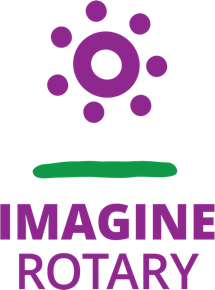 THIS EMAIL IS BEING SENT TO THE ENTIRE ROTARY DISTRICTHappy Monday Rotarians!Rotary Night at the Trenton Thunder Baseball is right around the corner. I hope you will consider joining me. Here are the details: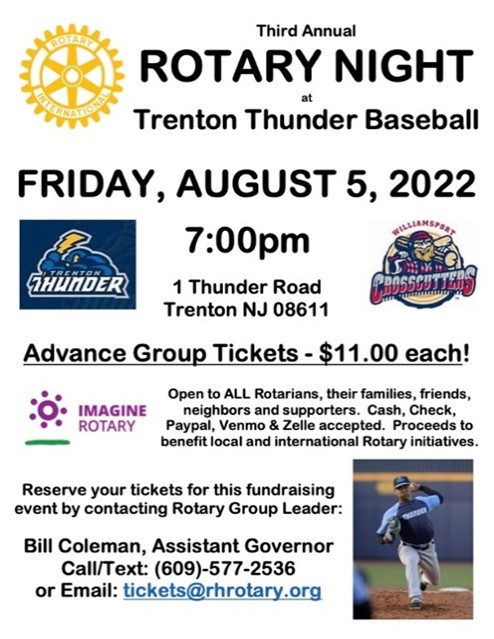 IS YOUR CLUB’S SEMI-ANNUAL INVOICE CORRECT?All clubs just received their semiannual dues invoice directly from Rotary International via email.  If your club’s member database information is correct, your semiannual dues invoice is correct.If you think your invoice was incorrect you can use the compare and sync function of ClubRunner to compare your member information with Rotary International. If you are a non-ClubRunner subscriber and access your information from the district website CLICK HERE for a link to a recorded webinar on how to use compare and sync. If you are a ClubRunner subscriber CLICK HERE for a link to a recorded webinar on how to use compare and sync. 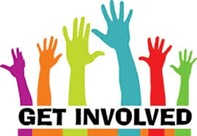 HELP WANTED – VOLUNTEERS NEEDEDThe District is in the process of forming a District membership committee to help clubs grow their memberships and engage existing members. Six to eight committee members are needed from around the district to develop and implement a membership plan.  District Membership chair PDG Barry Kroll (Madison Rotary) is looking for individuals who have some experience in club membership development, i.e., club membership chair, experienced Rotarian, previous success in membership development, etc. If interested contact PDG Barry Kroll at barrykroll@aol.com.  First organizational committee meeting will be in August. The committee will most likely meet every month in a combination of in person and Zoom meetings.DISTRICT GOVERNOR 2025-26 NOMINATIONSClubs may nominate District Governor candidates for the 2025-26 Rotary Year now thru September 30. Past Presidents who will have been Rotarians for 7 years by July 1, 2025 are eligible to be nominated by their own Clubs. I’ve appointed PDG Ray Freaney as the Nominating Committee Chair. If you have any questions about the nomination or selection process or would like to submit a nomination, please email PDG Ray at rayfreaney@gmail.com. Nominations are due September 30, no exceptions.PLAN YOUR GOVERNOR’S VISITS NOWI am available to come to your Club for service projects, fundraisers, installations, inductions, or other special events. It’s the responsibility of each Club to schedule their own visit with me. Please email me at johndg2223@aol.com to schedule your visit.LIKE US ON FACEBOOKDid you know that the District has a Facebook page? We surely do. We’d like all Facebook using Rotarians to “like” the page to stay connected with us. CLICK HERE to “like” our District’s page today. That’s all for this week.JohnJohn ShockleyDistrict Governor, 2022-23Rotary International District 7475C: 732-522-6178E: JohnDG2223@Aol.com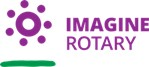 